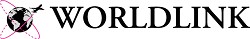 X